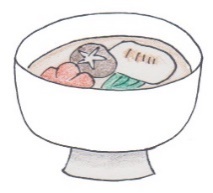 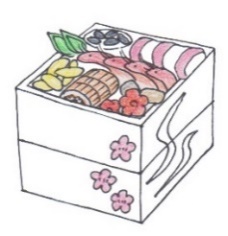 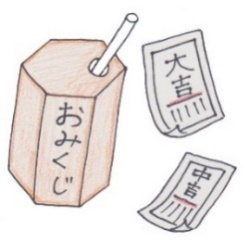 の お冬冬1日 （火・） はつもうで→　これからの が いで あるように いのります。おとしだまを あげます/もらいます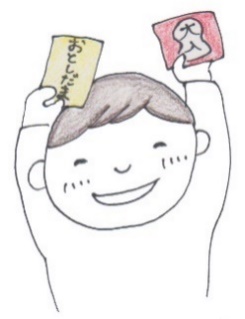 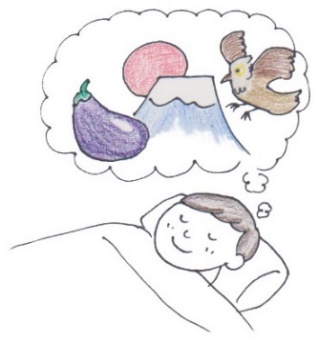 2日 （水）はつゆめ  → に なって はじめて みる ゆめ7日 （月）がゆ →７の 植物を いれた おかゆを たべて びょうきに ならないように いのります。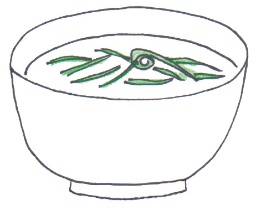 11日（金）き　 →おに かざっていた おもちを わって しるこや おぞうにで たべます。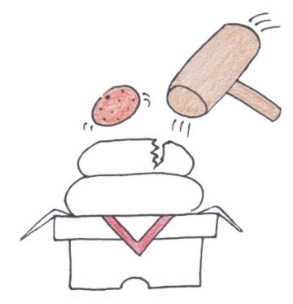 15日（火）：どんどき→おしょうがつの かざりなどを あつめて やきます。さくもつが れるように いのります。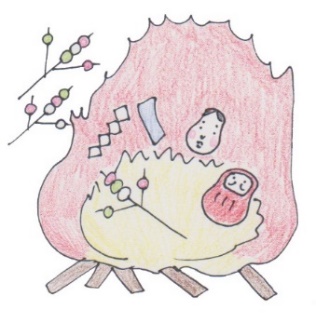 の すごしかた  ～なにをしましたか～お正月に なにを しましたか。わたしは 【               】に いきました。わたしは 【               】を たべました。わたしは【                】を もらいました。わたしは 【               】を みました。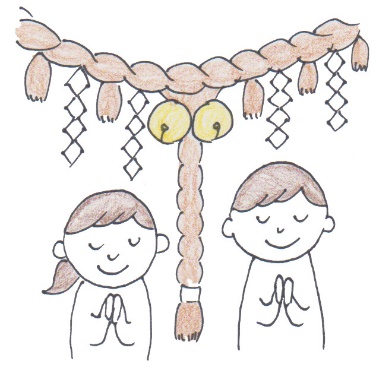 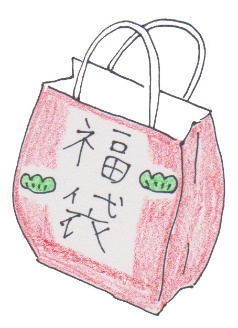 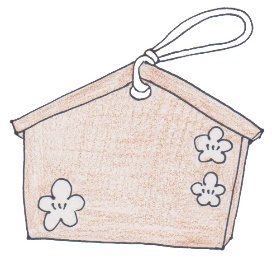 あなたの 国の 新年の すごしかたは[YOKE h.s]名前・国地域新年の すごしかた